MARKING SCHEME FORM ONE GEOGRAPHY Term 3 2023a) i) P – Stratosphere   ii)Characteristics of zone Pfalls above tropospherecontains very little water vapour/dust has a negative lapse ratecontains the ozone gaspressure decreases with increase in altitude                 b)Processes by which solar radiation is lost in the atmosphereReflection mainly by cloudsAbsorption mainly by gases and water vapourScattering mainly by aerosolsa) Solar system is made up of the sun with the planets orbiting around it, and other heavenly bodiesb)Rotation is the movement of the earth on its own axis once in 24 hours in an anticlockwise direction, while revolution is the movement of the earth round the sun on its own orbit in 365 days 366a) Involves all the external conditions surrounding a living organism and influences it behaviour.b)One will be able to learn and explain the origin of the earth, solar system and internal structure of the earth.- Helps learners to develop the skills of observation, reading, analyzing and interpreting maps, photographs etc - Creates awareness in the significance of management and conservation - It is a career subject e.g teaching, surveying and photogrammentry-One acquires basic skills and knowledge which contribute to local, regional and national developmenta) Physical geography    Human geographyb)Nebula cloud theory    Passing star theoryc)Produces its own light  - largest member of the solary system -Radiates solar energy to the earth -Rotates on its axis in an anti-clockwise directionCircum-navigationSatellite photographsShip’s visibilityShape of other planetsEclipse of the moonEarth’s curved horizonSunset and sunrisea) Bar graphtitle   - 2 mksarchs – 2 mkshighest bar – 1 mklowest bar – 1 mkcorrect use of scale – 1 mklabelling the axis – 1 mkb) Annual temp range for the station      29.90C – 16.80C = 13.10C     (2 mks)c) Formation of relief rainfallMoist air is forced to rise over a hill/mountain The temperature and air pressure decreases making it to expand Air cools due to decreased temperature and decreased pressure causing it to expand Moisture condenses forming tiny water droplets The tiny water droplets in clouds merge and become too heavy to be suspended in air and fall as rain Air proceeds to the leeward side with low moisture contentSince its heavier due to being cool it descends over that side and gets warmed making it to hold onto the little moisture it had causing that side to receive low rainfall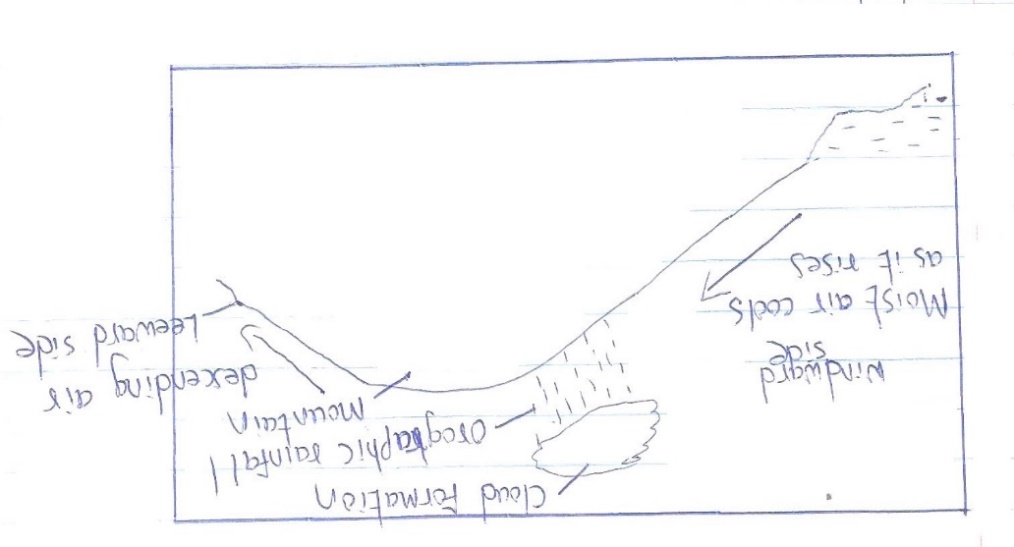                               d) Radiation Hill steam  (4 mks)                                   -Advection Frontal                                   -Frontal                                   -Hill                                   -Steam                                   - Radiation                               e) i)PreparationsStating objectives and formulating hypothesisSelecting suitable method and data collection and recording Making a reconnaissance/pre-visit Draw a route mapConducting literature reviewOrganizing the class into groupsHolding class discussion Gathering the necessary materials Seeking permission from relevant authoritiesiii)Rainy/hot/coldUn co-operative respondentsAttack by insectsOne may fall sick a) Minerals are naturally occurring organic or inorganic substance with definite chemical composition and physical properties on or below the earth surface.Rocks are combination of mineral particles cemented together to make the solid part of earth’s crust b)Colour – different minerals show different specific colours Cleavage – minerals break into patterns/shapesHardness – minerals have different degrees of hardness Hardest – industrial diamondsSoftest – Talcc)Classifications of rocks – igneous rocks                                          -Sedimentary rocks                                          -Metamorphic rocksd)Examples of plutonic rocksgraniteperidoditedioritegabbro                  e)i)Geological hammerHitting to break rocks into portable piecesHitting to determine its hardness                          Polythene bags For carrying/storing rock samples to school for further analysis Route map – As a guide to locate various types of rocksb) Data recording methodsTaking photographsTaking notes Drawing sketchesTape recordingc)How rocks contribute to the economy of KenyaRocks weather to form soil for agricultureRocks weather to form features that creates scenery that attract tourism(foreign exchange)Some rocks are source of gemstones for ornamental valueSome rocks are used to make fertilizers important for agriculture a) Types of maps – Atlas maps                             -Sketch maps                            - Topographical mapsb) Marginal information Name of the mapSheet titleGrid system numbersMap series, sheet number, index and edition Latitudes and longitudes                 c)Convert 1:50,000                       1 cm rep 50,000 cm                        50,000 cm  = 0.50,000                                              100,000cm rep 0.5 kmd)Uses of scalesMeasure distances on mapsCalculate areas on mapsHelps in estimating areasHelps in reduction and enlargement of map arease)i)The value of mineralsThe size of the mineral deposit The quality of oreThe mining method TechnologyCapitalMarketTransportii) Problems facing exploitation of soda-ash in Kenya Stiff competition from developed countriesThe low value of salt High labour costiii) Economic contributions of gold and diamonds to the economy of South Africa Earns the country foreign exchange Offers employmentsLed to urbanization Formed a broad-based market for other industrial operationsLed to development of modern infrastructure and amenities